GOLDEN FEATURES RELEASES DEBUT ALBUM ‘SECT’OUT TODAY VIA WARNER MUSIC AUSTRALIA/BIG BEAT RECORDSBUY/STREAM: https://BigBeat.lnk.to/SECTPR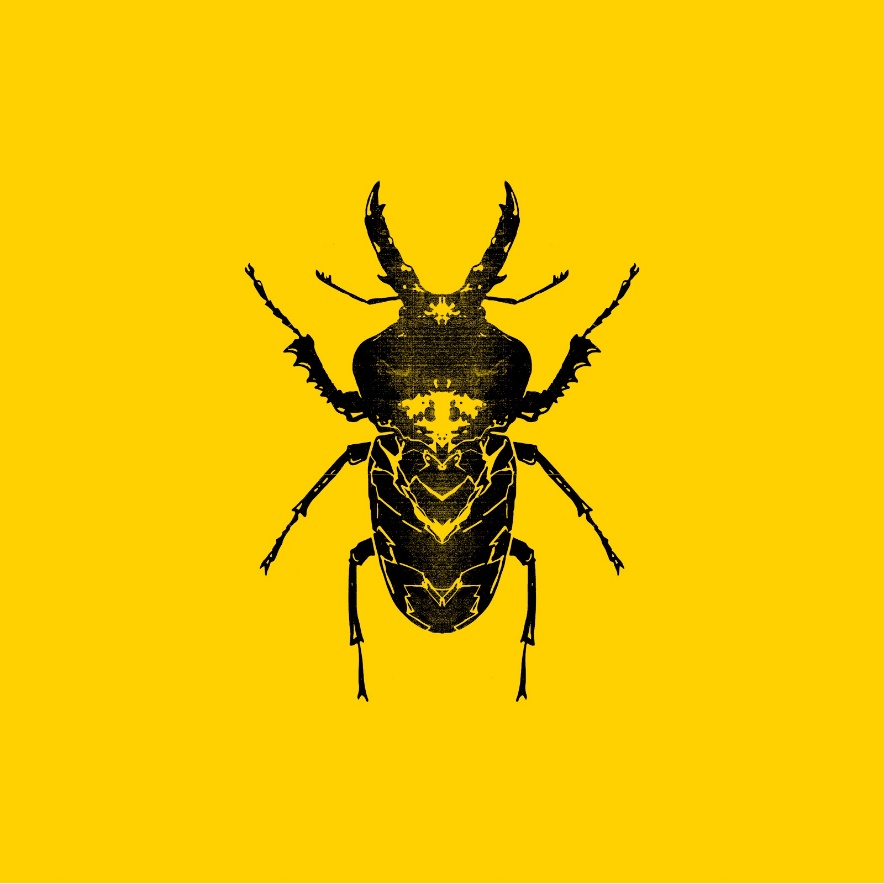 One of Australia’s favorite and most prominent producers, Golden Features aka Tom Stell today shares his long-awaited debut LP SECT, out now on Warner Music Australia/Big Beat Records. Listen HERE! The full release of SECT follows up Golden’s first two singles from the album “Falling Out” and “Always”, as well as his 2016 phenomenal double a-side released through ODESZA's label Foreign Family Collective, featuring the ethereal lullaby “Wolfie” with Julia Stone and darker number, “Funeral”.  An electro-tinged journey of crunching synth stabs, momentous builds of infectiously propelling rhythms, and iconic Golden Features textures, ‘SECT’ is clear and slicing in delivery. The album is a dynamic collection of upbeat indie electro records and melodic house records alike. Tracks like “Worship” show the more emotional side of Golden while “1991” could almost fit in the score of an action thriller.Golden Features on ‘SECT’: “This album was written around the concept that exclusion forces outliers together in a most beautiful way. Musically my influences are extremely varied. Everything from post-punk and to QOTSA and AIR. Production wise my love for early Ed Banger is worn on my sleeve. I keep reaching back to that 2007 era when producers weren't all crabs in a bucket, fighting to counterfeit the latest hit.I abandoned a lot of software in favour of hardware as an attempt to limit sound design possibilities, and more importantly I settled on an ethos for the entire record. It's simple. Underneath all of the production flex, does the song stand on its own?  I've changed through writing this and I don't think I could have achieved what I wanted if I hadn't.”Following the successful releases of Golden Features’ self-titled debut EP in 2014, follow-up XXIV EP in 2015 and the atmospheric and infectious double a-side in 2016, Stell has risen to the top of Australia’s electronic music scene and become one of our most innovative producers. In the live arena, after selling out his Australian headline tour in 2015 and playing to leading US festivals like HARD Summer and Holy Ship, alongside joining Alison Wonderland on her US tour - Golden Features made groundbreaking festival appearances at Splendour in the Grass in 2017 and Field Day earlier this year. Debuting a brand new live show in January, the producer fast cemented his reputation for delivering a magnified audio-visual experience of his all-encompassing productions.Golden Features emerges from the studio today with another highly welcomed, innovative taste of new music - letting his creative abilities reach expanded heights once more. Without further ado, sink into ‘SECT’ for now - and watch Tom Stell continue his impressive ascent as one of Australia’s brightest electronic artists of 2018.KEEP UP WITH GOLDEN FEATURESWEBSITE I SOUNDCLOUD I FACEBOOK I TWITTER | INSTAGRAM***SECT Tracklist1. Always2. Medicate3. Runner4. Falling Out5. Woodcut6. Pyre7. Renewal8. Worship9. Everything10. 1991For press assets: http://press.wearebigbeat.com/artists/golden-features/ For Big Beat Records inquiries:Jordan Frazes: Head of Publicity, Big Beat RecordsJordan.Frazes@atlanticrecords.comFor “Golden Features” press inquiries:Lindsay Herr: Publicity, The WanderlvstLindsay@thewanderlvst.com